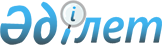 Об установлении квоты рабочих мест для инвалидов по Айтекебийском району
					
			Утративший силу
			
			
		
					Постановление акимата Айтекебийского района Актюбинской области от 25 мая 2017 года № 97. Зарегистрировано Департаментом юстиции Актюбинской области 12 июня 2017 года № 5531. Утратило силу постановлением акимата Айтекебийского района Актюбинской области от 20 января 2021 года № 06
      Сноска. Утратило силу постановлением акимата Айтекебийского района Актюбинской области от 20.01.2021 № 06 (вводится в действие с 01.01.2021).
      В соответствии со статьей 31 Закона Республики Казахстан от 23 января 2001 года "О местном государственном управлении и самоуправлении в Республике Казахстан", статьями 9, 27 Закона Республики Казахстан от 6 апреля 2016 года "О занятости населения" и приказом Министра здравоохранения и социального развития Республики Казахстан от 13 июня 2016 года "Об утверждении Правил квотирования рабочих мест для инвалидов" зарегистрированного в Реестре государственной регистрации нормативных правовых актов № 14010, акимат Айтекебийского района ПОСТАНОВЛЯЕТ:
      1. Установить квоту рабочих мест для инвалидов в размере от двух до четырех процентов от численности рабочих мест без учета рабочих мест на тяжелых работах, работах с вредными, опасными условиями труда по Айтекебийскому району:
      от пятидесяти до ста человек – в размере двух процентов списочной численности работников;
      от ста одного до двухсот пятидесяти человек – в размере трех процентов списочной численности работников;
      свыше двухсот пятидесяти одного человека – в размере четырех процентов списочной численности работников.
      Сноска. Пункт 1 с изменениями, внесенными постановлением акимата Айтекебийского района Актюбинской области от 21.12.2017 № 246 (вводится в действие по истечении десяти календарных дней после дня его первого официального опубликования).


      2. Контроль за исполнением настоящего постановления возложить на заместителя акима района Рахметова Т. 
      3. Настоящее постановление вводится в действие по истечении десяти календарных дней после дня его первого официального опубликования.
					© 2012. РГП на ПХВ «Институт законодательства и правовой информации Республики Казахстан» Министерства юстиции Республики Казахстан
				
      Аким района

М.Ибрашов
